FOGLIO INFORMATIVO PER CLIENTE FISCALE                                  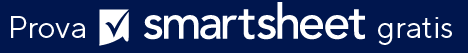 DICHIARAZIONE DI NON RESPONSABILITÀQualsiasi articolo, modello o informazione sono forniti da Smartsheet sul sito web solo come riferimento. Pur adoperandoci a mantenere le informazioni aggiornate e corrette, non offriamo alcuna garanzia o dichiarazione di alcun tipo, esplicita o implicita, relativamente alla completezza, l’accuratezza, l’affidabilità, l’idoneità o la disponibilità rispetto al sito web o le informazioni, gli articoli, i modelli o della relativa grafica contenuti nel sito. Qualsiasi affidamento si faccia su tali informazioni, è pertanto strettamente a proprio rischio.NOME AZIENDA                                        POSIZIONA LOGO AZIENDA QUINOME AZIENDA                                        POSIZIONA LOGO AZIENDA QUINOME AZIENDA                                        POSIZIONA LOGO AZIENDA QUINOME AZIENDA                                        POSIZIONA LOGO AZIENDA QUINOME AZIENDA                                        POSIZIONA LOGO AZIENDA QUINOME AZIENDA                                        POSIZIONA LOGO AZIENDA QUIRIGA INDIRIZZO 1RIGA INDIRIZZO 1RIGA INDIRIZZO 1RIGA INDIRIZZO 1RIGA INDIRIZZO 1RIGA INDIRIZZO 2RIGA INDIRIZZO 2RIGA INDIRIZZO 2RIGA INDIRIZZO 2RIGA INDIRIZZO 2CITTÀ / STATO / CAPCITTÀ / STATO / CAPCITTÀ / STATO / CAPCITTÀ / STATO / CAPCITTÀ / STATO / CAPTELEFONOTELEFONOTELEFONOTELEFONOTELEFONOINDIRIZZO WEBINDIRIZZO WEBINDIRIZZO WEBINDIRIZZO WEBINDIRIZZO WEBDATADATADATAASSOCIATOASSOCIATOINFORMAZIONI CLIENTEINFORMAZIONI CLIENTEINFORMAZIONI CLIENTEINFORMAZIONI CLIENTEINFORMAZIONI CLIENTEINFORMAZIONI CLIENTEINFORMAZIONI CLIENTENOMEDATA DI NASCITAINDIRIZZO ATTUALECODICE FISCALETELEFONO DI CASAFAXALT. TELEFONOE-MAILOCCUPAZIONETELEFONO DI LAVOROSTATO CIVILESINGLE___ CONIUGATO IN REGIME DI COMUNIONE DEI BENI___ CONIUGATO IN REGIME DI SEPARAZIONE___ 
CAPO FAMIGLIA___ VEDOVO/ASINGLE___ CONIUGATO IN REGIME DI COMUNIONE DEI BENI___ CONIUGATO IN REGIME DI SEPARAZIONE___ 
CAPO FAMIGLIA___ VEDOVO/ASINGLE___ CONIUGATO IN REGIME DI COMUNIONE DEI BENI___ CONIUGATO IN REGIME DI SEPARAZIONE___ 
CAPO FAMIGLIA___ VEDOVO/ASINGLE___ CONIUGATO IN REGIME DI COMUNIONE DEI BENI___ CONIUGATO IN REGIME DI SEPARAZIONE___ 
CAPO FAMIGLIA___ VEDOVO/ASINGLE___ CONIUGATO IN REGIME DI COMUNIONE DEI BENI___ CONIUGATO IN REGIME DI SEPARAZIONE___ 
CAPO FAMIGLIA___ VEDOVO/ASINGLE___ CONIUGATO IN REGIME DI COMUNIONE DEI BENI___ CONIUGATO IN REGIME DI SEPARAZIONE___ 
CAPO FAMIGLIA___ VEDOVO/ATIPO DI RIMBORSO  ASSEGNO___ CARTA DI DEBITO___ ACCREDITO DIRETTO___  ASSEGNO___ CARTA DI DEBITO___ ACCREDITO DIRETTO___  ASSEGNO___ CARTA DI DEBITO___ ACCREDITO DIRETTO___  ASSEGNO___ CARTA DI DEBITO___ ACCREDITO DIRETTO___  ASSEGNO___ CARTA DI DEBITO___ ACCREDITO DIRETTO___  ASSEGNO___ CARTA DI DEBITO___ ACCREDITO DIRETTO___INFORMAZIONI SUL CONIUGEINFORMAZIONI SUL CONIUGEINFORMAZIONI SUL CONIUGEINFORMAZIONI SUL CONIUGEINFORMAZIONI SUL CONIUGEINFORMAZIONI SUL CONIUGEINFORMAZIONI SUL CONIUGENOMEDATA DI NASCITAINDIRIZZO ATTUALECODICE FISCALETELEFONO DI CASAFAXALT. TELEFONOE-MAILOCCUPAZIONETELEFONO DI LAVORODIPENDENTIDIPENDENTIDIPENDENTIDIPENDENTIDIPENDENTIDIPENDENTIDIPENDENTINOMENOMEDATA DI NASCITADATA DI NASCITACODICE FISCALECODICE FISCALECODICE FISCALEFONTI DI REDDITOFONTI DI REDDITOFONTI DI REDDITOFONTI DI REDDITOFONTI DI REDDITOFONTI DI REDDITOFONTI DI REDDITOTIPOTIPOSERVIZIOSERVIZIOIMPORTOIMPORTOIMPORTOINFORMAZIONI SUL PAGAMENTOINFORMAZIONI SUL PAGAMENTOIDENTIFICAZIONE CLIENTEIDENTIFICAZIONE CLIENTEIDENTIFICAZIONE CLIENTEIDENTIFICAZIONE CLIENTEIDENTIFICAZIONE CLIENTEIDENTIFICAZIONE CLIENTEIDENTIFICAZIONE CLIENTENOME DEL CONTRIBUENTENUMERO DI SICUREZZA SOCIALEFOTO IDENTIFICAZIONE N. 1FOTO IDENTIFICAZIONE N. 1FOTO IDENTIFICAZIONE N. 1FOTO IDENTIFICAZIONE N. 2FOTO IDENTIFICAZIONE N. 2FOTO IDENTIFICAZIONE N. 2FOTO IDENTIFICAZIONE N. 2ID LUOGO FOTO QUI ID LUOGO FOTO QUI ID LUOGO FOTO QUI ID LUOGO FOTO QUI  ID LUOGO FOTO QUI  ID LUOGO FOTO QUI  ID LUOGO FOTO QUI  NOME DEL CONIUGENUMERO DI SICUREZZA SOCIALEFOTO IDENTIFICAZIONE N. 1FOTO IDENTIFICAZIONE N. 1FOTO IDENTIFICAZIONE N. 1FOTO IDENTIFICAZIONE N. 2FOTO IDENTIFICAZIONE N. 2FOTO IDENTIFICAZIONE N. 2FOTO IDENTIFICAZIONE N. 2ID LUOGO FOTO QUI  ID LUOGO FOTO QUI  ID LUOGO FOTO QUI  ID LUOGO FOTO QUI  ID LUOGO FOTO QUI  ID LUOGO FOTO QUI  ID LUOGO FOTO QUI  FIRMA DEL CONTRIBUENTEDATAFIRMA DEL CONIUGEDATA